Технологическая карта урока: «Электрические лампы»Цель: изучение разнообразного вида ламп, сравнение  разных видов, определение из сходств и различийОборудование: Задание 1: Запишите виды электрических ламп.Электрические лампы бывают: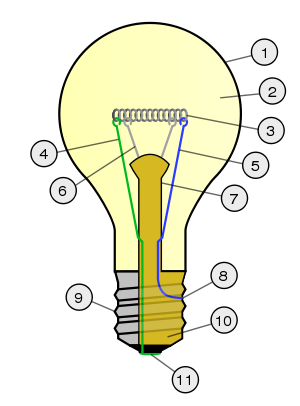 Задание 2: Опишите устройство лампы накаливания1)2)3)4)5)6)7)8)9)Задание 3: Опишите устройство люминесцентной  лампы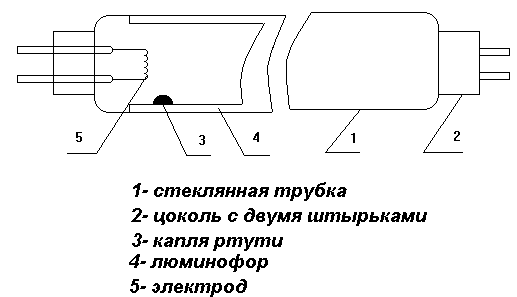 Задание 4: Придумайте хронологическую схему изобретения лампы.Задание 5: На основе имеющейся информации заполните таблицу:Лампа накаливанияГазоразрядная лампаСветодиодная лампаЭнергосберегающая лампаОсновной элементВремя работыОсобенность Стоимость Экологическая значимостьВывод:Вывод:Вывод:Вывод: